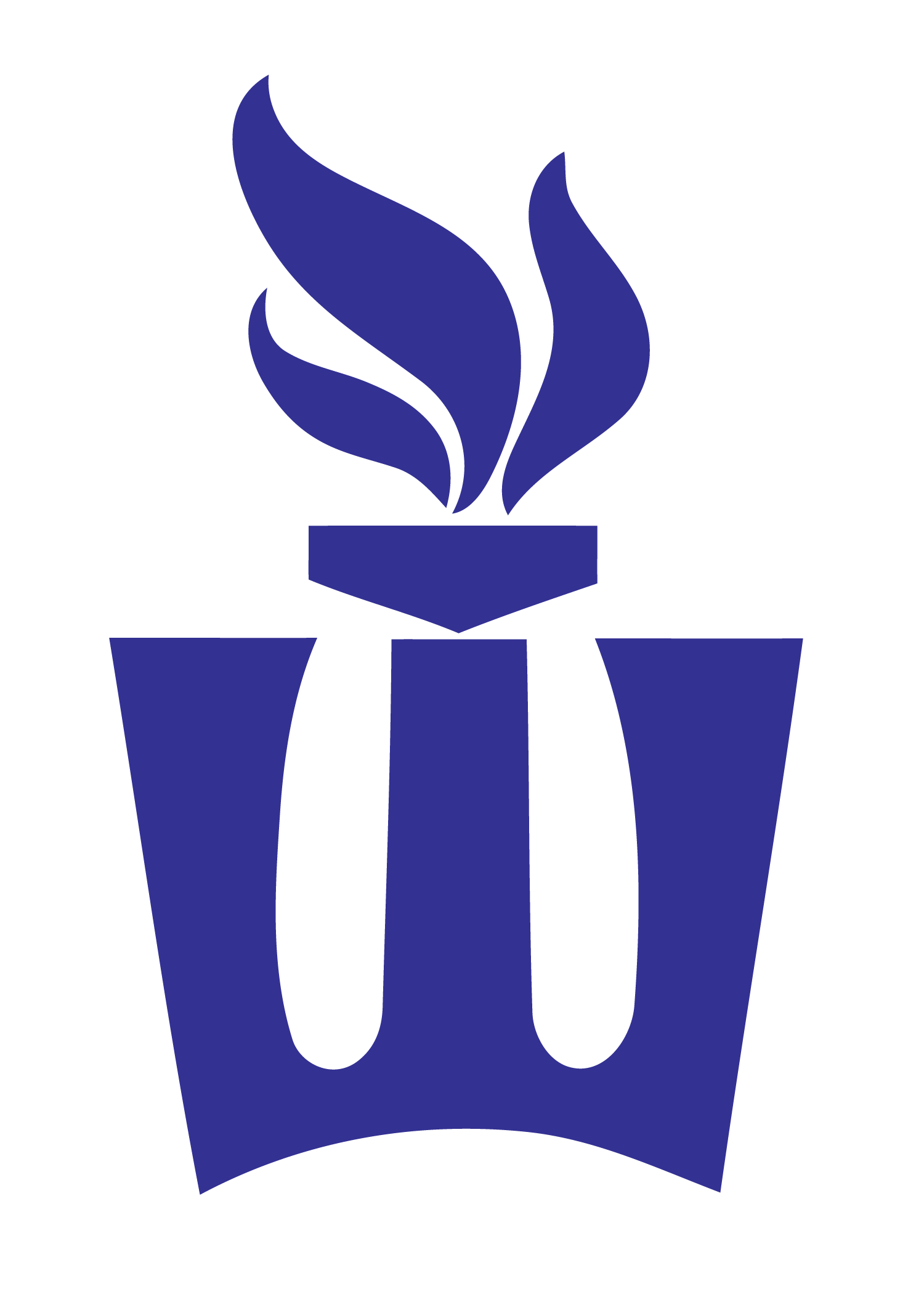 WARRIOR sp-edcampNo Registration Fee!Professional Development Edcamp REGISTER NOW!Seeking all educators from diverse fields to exchange ideas and learn together!﻿Bring your ideas and get ready to learn! SP-ED camp gives educators the opportunity to gather and share their ideas and experiences about the field of teaching. The event is free for all participants, breakfast and snacks are provided, and is eligible for continuing education units/free professional development.WhenNovember 4th, 2017 Time8:00am-3:00pmWhereWinona State UniversityGildemeister Hall175 W Mark StWinona, MN 55987Learn More @ www.spedcampmncec.weebly.com*CEUs AvailableSPEDCAMPONFACEBOOK 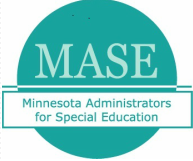 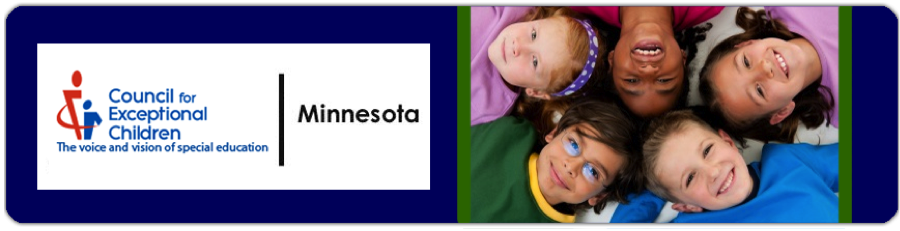 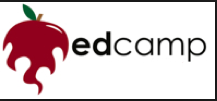 